浙 江 水 利（2022年第91期）浙江省水利厅办公室编                                      2022-12-16●龙游县做深做实河湖治理文章 绘好幸福流域新画卷●青田县念好“三字经” 谱写河湖长制新篇章龙游县做深做实河湖治理文章 绘好幸福流域新画卷    衢州市龙游县以河湖长制为抓手，以幸福河湖建设为牵引，以数字化平台为依托，做深做实河湖治理文章，打造产城融合、活力灵动、生物多样的水生态环境，绘好幸福流域新画卷。一是全流域治理，幸福河湖底色更亮。把落实河湖长制联席会议制度作为基层河湖治理体系的“主抓手”，围绕“水环境、水生态、水资源、水安全”开展上下游左右岸的联防联控，全县249名党政河湖长，3.7万余名民间河长常年活跃在河湖治理一线，构建了协调有力、保护有力、监管高效的河湖治理新格局。高品质打造美丽河湖创建7条，其中龙游的母亲河——灵山港入选为全国7个首批幸福河湖试点之一。二是全链条贯通，绿色共富成色更足。坚持水环境、水资源、水生态“三水”统筹，系统推进“污水零直排区”建设、中小河流整治、农田氮磷生态拦截沟渠及水产健康养殖示范场建设等治水工程，不断夯实生态本底。持续激活致富“水密码”。随着水生态红利的释放，龙游县发展了“一米鱼池”、“凤翔洲水文化公园”、“绿春湖”等多层次和综合性的水旅融合产业,激发了石斑鱼、灵山豆腐庙下酒等传统特色产业新活力，达到年产鱼苗1000万尾、商品鱼4万公斤，带动庙下乡50多户农户养殖石斑鱼，户均年增收万元以上。三是全过程管控，数字监管特色更强。探索河湖智慧管护机制，由单一的执法处罚向水域智治转变。以“沐尘之芯”和“世遗之芯”为重点构建数字沙盘，迭代升级河长在线等应用场景，打造“数字灵山港”幸福河湖智慧监管样板，将“大众护水”和“河长在线”应用场景接入基层治理四平台，纵向贯通党政河长，横向联动社会公众，实现河道非法采砂、涉水工程建设、污水排放等监管全覆盖。累计开展河长巡河8974次，发动公众护水24700人次，立案调查偷倒养殖场排泄物1起，清缴地笼网150余副，历年共完成绿水币兑换量1115700个，问题解决率100%。青田县念好“三字经” 谱写河湖长制新篇章丽水市青田县持续深化河湖长制，致力念好水生态保护“三字经”，确保河湖治理有能有效。一是建章立制，在“统”字上下功夫。党委政府高度重视，全面建立河湖长制工作联席会议制度，统筹“九龙治水”合力，形成以河湖治理保护为中心，上下联动、横向协同、合力治水管水护水新格局。完善河湖长制目标、制度、工作、评价“四个体系”，明确职责分工，推进高效运转。对省、市部署的任务，做到“事事有回音，件件有落实”。二是聚焦履职，在“深”字上见实效。开展基层河长业务培训，强化任务交办、APP应用、举报受理、履职考核等全系统学习，进一步强化河长履职能力。健全信息动态更新机制。在浙水美丽应用平台完成473条河段名规范和216条上下级河段关联工作，实时更新人员信息。搭设全县河长专属浙政钉通讯录架构，构建“上下游联动、左右岸同治”模式。配备300万河道保洁专项资金，制定覆盖县乡村三级分配体系。三是“经”“水”相合，在“融”字上做文章。以河长制提质增效为契机，致力农文旅融合发展，打造绿色共富新引擎。舒桥乡投资8000万发展傍水绿道经济，将沿溪7个村串点成线，引入骑行、溯溪、漂流、露营等滨水休闲项目，同步打造田园观光产业，拓展玉米、百合、西瓜、板栗等农副产品销路，助力村集体消薄增收54.3万元。高市乡利用生态优势深挖人文资源，将伯温古村、石门渔村、黄镇村等村纳入美丽乡村精品村建设范畴，结合水文化展示点、亲水便民设施、景观小品，打造原汁原味古村落意境，实现文旅富民强乡。（省河长办《河湖长制工作》）报：省级河长，水利部办公厅、河湖司，省政府办公厅送：省河长办主任、副主任，省水利厅厅领导，省河湖长制工作联席会议成员单位，各市、县（市、区）党委政府发：各市、县（市、区）河长办、水利局，水利厅有关处室、单位签发：邬杨明           核稿：朱晓源              编辑：苗海涛浙江省水利厅办公室                        2022年12月16日印发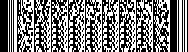 